Домашнее задание по сольфеджио для 3 классаДля всех групп!Петь гамму Ля мажор, T53 и опевания устойчивых ступеней.Подпишите обозначения ВСЕХ интервалов. Закрасьте только ДИССОНАНСЫ.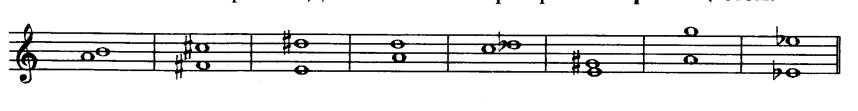 Сочините мелодию в Ля мажоре на данный ритм и приготовьтесь СПЕТЬ её на уроке: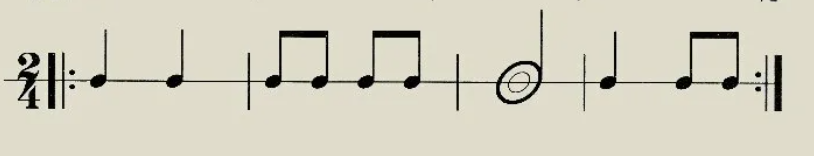 *ОБРАТИТЕ ВНИМАНИЕ: у ребят из группы 3Г ритм ДРУГОЙ, он записан в ТЕТРАДИ в КЛАССНОЙ работеПРАВИЛА МЕЛОДИИ:Мелодия должна начинаться с ЛЮБОЙ УСТОЙЧИВОЙ ступени;Последняя нота должна быть ОБЯЗАТЕЛЬНО ТОНИКОЙ;Конец каждой ФРАЗЫ также следует завершить любой УСТОЙЧИВОЙ ступенью.По всем вопросам писать на почту: msmolina.solf.ritm@mail.ru